Osnovna škola „Slava Raškaj“Ozalj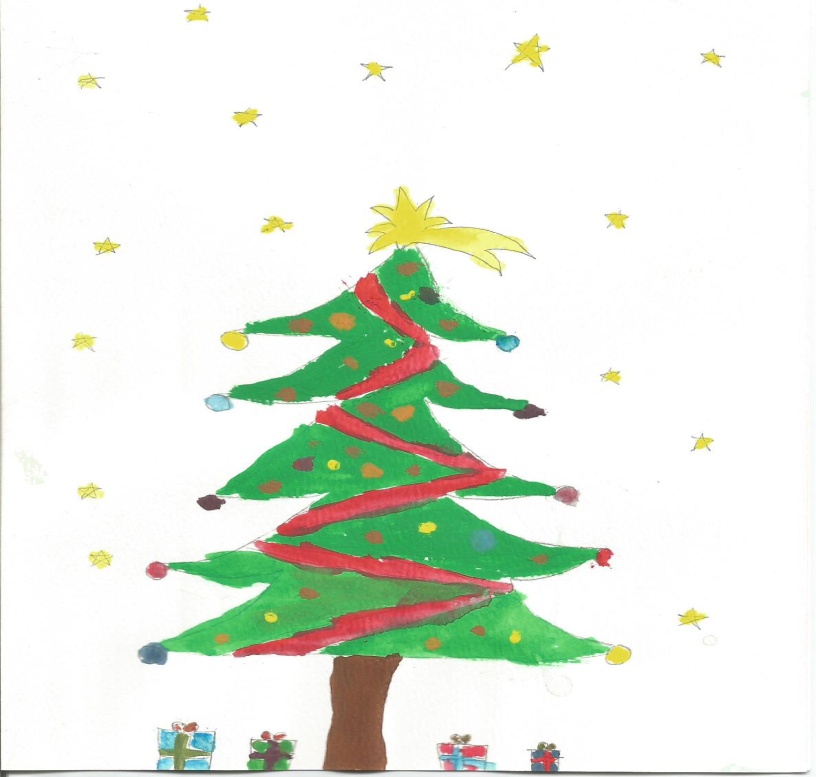 Čast nam je pozvati Vas na našuBožićnu priredbuUtorak, 22. prosinca 2015. u 17.00Dobro nam došli!